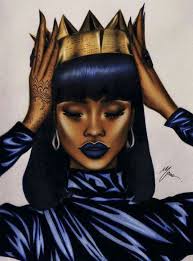 712 × 959 